МУНИЦИПАЛЬНОЕ БЮДЖЕТНОЕ ОБЩЕОБРАЗОВАТЕЛЬНОЕ УЧРЕЖДЕНИЕ СРЕДНЯЯ ОБЩЕОБРАЗОВАТЕЛЬНАЯ ШКОЛА №16 СЕЛА УНАРОКОВО МУНИЦИПАЛЬНОГО ОБРАЗОВАНИЯ МОСТОВСКИЙ РАЙОН ПРИКАЗ      от 02.09.2017г.                                                                                 № 262с. УнароковоОб утверждении списка учащихся из многодетных семей 	В целях организации работы по обеспечению льготным питанием  учащихся из многодетных семей, в связи с началом 2017-2018 учебного года п р и к а з ы в а ю:	1.Утвердить список учащихся из многодетных семей:	2.Контроль за выполнением настоящего приказа оставляю за собой.	3.Приказ вступает в силу со дня подписания.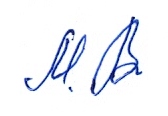 Директор школы                                                                          М.В. Манцызова №п/пФ.И.О. уч-сяКласс 1.Айрапетова Алина Станиславовна1 класс2.Зайцев Александр Алексеевич1 класс3.Кутателадзе Теймураз Зурабович1 класс4.Ламанина Дарья Андреевна1 класс5.Лызь Валентина Алексеевна1 класс6.Пырсиков Максим  Александрович1 класс7.Туркина Милана Евгеньевна1 класс8.Туркина Нелли Евгеньевна1 класс9.Хабилевский Владимир Витальевич1 класс10.Хабилевский Кирилл Андреевич1 класс11.Чернышева Диана Владимировна1 класс12.Айрапетова Арина Станиславовна2 класс13.Коршунов Артём Васильевич 2 класс14.Нартенко Владислав Александрович2 класс15.Кутателадзе Михаил Зурабович2 класс16.Лыскова Диана Вячеславовна2 класс17.Попченко Сергей Николаевич2 класс18.Смаилов Эдуард Александрович3 класс19.Драчева Анастасия Сергеевна3 класс20.Ломова Юлия Евгеньевна3 класс21.Мизера Анастасия Николаевна3 класс22.Мизера Мария Николаевна3 класс23.Филипович Владислав Владимирович3 класс24.Демидов Никита Артемович 3 класс25.Кутателадзе Марлен Зурабович3 класс26.Грищенко Дарья Александровна3 класс27.Пырсиков Николай Александрович4 класс28.Смольков Максим Михайлович4 класс29.Редькин Кирилл Алексеевич4 класс30.Демидов Данила Артемович5 класс31.Мизера Николай Николаевич5 класс32.Хабилевский Александр Витальевич5 класс33.Щербакова Ирина Владимировна5 класс34.Филипович Мария Владимировна5 класс35.Самойлова Анна Николаевна6 класс36.Дементьева Алина Николаевна6 класс37.Мусаев Рустам Курбанович6 класс38.Пастарнак Василий Русланович6 класс39.Редькин Семен Алексеевич6 класс40.Селюков Богдан Андреевич6 класс41.Кутателадзе Нодари Зурабович6 класс42.Чернышев Александр Владимирович6 класс43.Киселев Кирилл Алексеевич6 класс44.Бурете Андрей Леомидович7 класс45.Крикунова Юлия Николаевна7 класс46.Ломова Анна Евгеньевна7 класс47.Ломова Яна Евгеньевна7 класс48.Мизера Елизавета Николаевна7 класс49.Кутателадзе Зураб Зурабович7 класс50.Степочкин Руслан Леонидович	7 класс51.Сердюкова Полина Николаевна7 класс52.Грищенко  Иван Александрович7 класс53.Гурьвская Карина Алексеевна8 класс54.Гурьвская Олеся Алексеевна8 класс55.Крикунова Ольга Николаевна8 класс56.Чернышев Денис Владимирович8 класс57.Филипович Порфирий Владимирович8 класс58.Голь Владислав Павлович8 класс59.Зайцев Владислав Алексеевич9 класс60.Мусаев Ислам Курбанович9 класс61.Мизера Елена Николаевна9 класс62.Пастарнак Валерий Русланович9 класс63.Попченко Зарина Николаевна9 класс64.Егоренков Данил Дмитриевич9 класс65.Ивахненко Ирина Алексеевна11 класс66.Ивахненко Анастасия Алексеевна11 класс67.Мусаев Максим Курбанович11 класс68.Щербакова Анастасия Владимировна11 класс